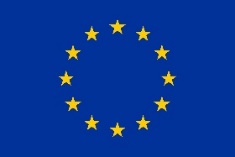 This Project has received funding from the European Union’s Horizon 2020 research and innovation programme under grant agreement No ECDC/HERA/2021/024ANEXO NÚM. 1MODELO DE PROPUESTA ECONÓMICA Y DE REFERENCIAS CUYA VALORACIÓN DEPENDE DE FÓRMULAS AUTOMÁTICASEl Sr. .............................. con residencia en ......................................... calle ...................................... núm. ................, de la empresa ..............................................., enterado del anuncio publicado en .................................... y de las condiciones y requisitos que se exigen para la adjudicación del servicio de ".................................... ", se compromete en nombre (propio o de la empresa que representa) a realizarlas con estricta sujeción a las siguientes condiciones: Criterios evaluables con fórmulas automáticasOferta económica Oferta de evaluación automática Plazo de validez de la oferta ............................ 4 meses(Quedarán excluidas del procedimiento de licitación las ofertas que presenten un importe y / o plazo superior al de licitación)ConceptoPrecio máximo  (IVA excluido)Precio ofertado (IVA excluido)LICI 2022-033 SUMINISTRO DE UN ROBOT DE MANEJO DE LÍQUIDOS128.523,00 €ConceptoSíNoPlazo ofrecidoTiempo de garantía: Que el licitador proporcione un plazo de garantía superior a los 2 años que estipula el presente pliego [·] díasPrestar asistencia in-situ, en un tiempo inferior a las 72 horas que se determina en la cláusula 5.3.2 del Pliego Técnico[·] horasConceptoSíNoNº visita adicional ofrecidoRealizar una visita adicional anual de mantenimiento preventivo. 